FNS-667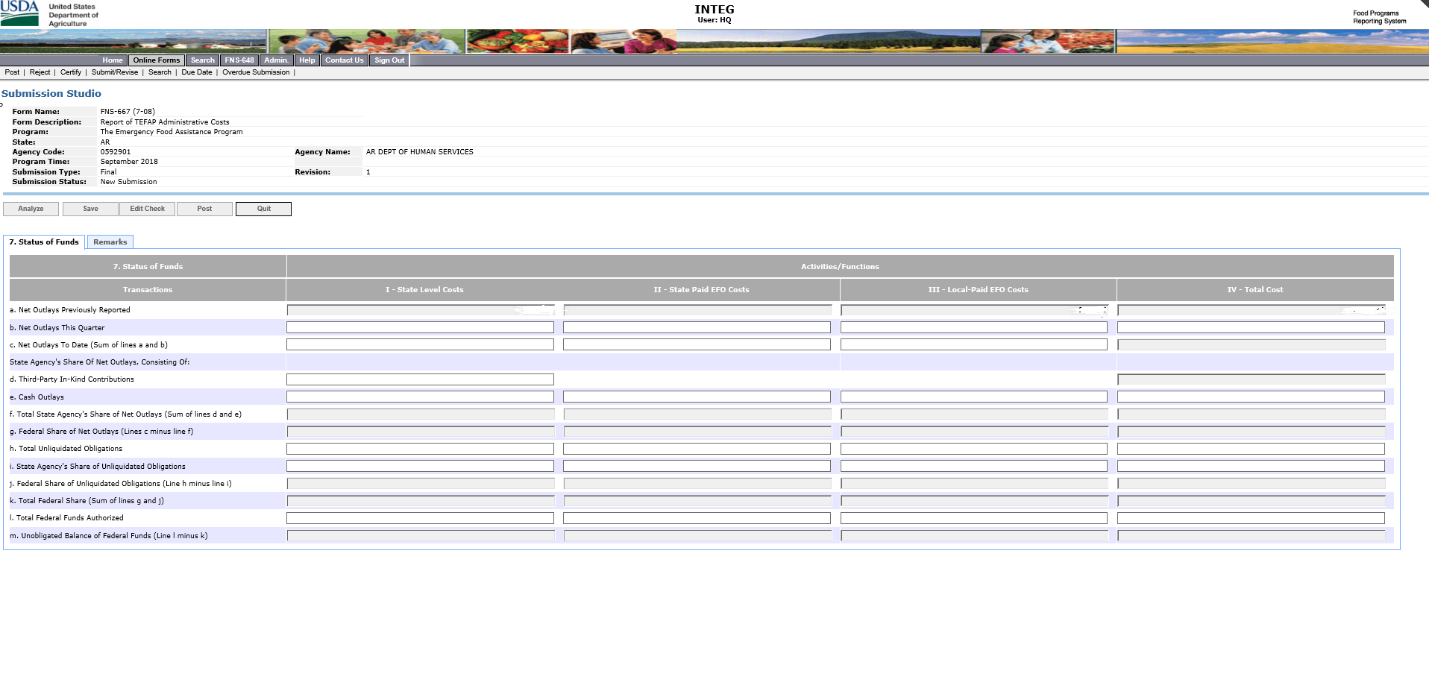 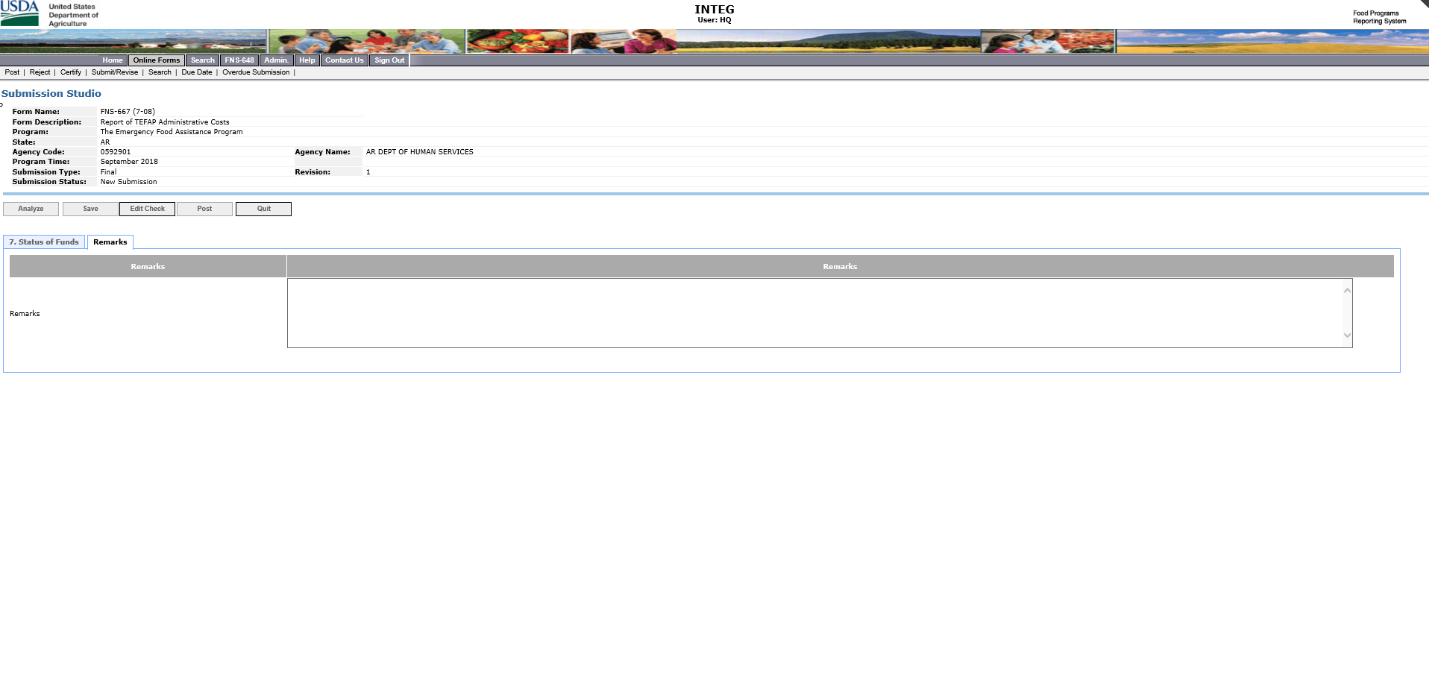 